การประเมินความเสี่ยงการทุจริต ๑. วัตถุประสงค์การประเมินความเสี่ยงการทุจริต 	มาตรการป้องกันการทุจริต สามารถจะช่วยลดความเสี่ยงที่อาจก่อให้เกิดการทุจริตในองค์กร ได้ ดังนั้น    การประเมินความเสี่ยงด้านการทุจริต การออกแบบและการปฏิบัติงานตามมาตรการควบคุม ภายในที่ เหมาะสม  จะช่วยลดความเสี่ยงด้านการทุจริต ตลอดจนการสร้างจิตสำนึก และค่านิยมในการต่อต้าน การทุจริต ให้แก่บุคลากรขององค์ถือเป็นการป้องกันการเกิดการทุจริตในองค์กร ทั้งนี้ การนำเครื่องมือ ประเมินความ เสี่ยงมาใช้ในองค์กรจะช่วยให้เป็นหลักประกันในระดับหนึ่งว่า การดำเนินการขององค์กรจะไม่มีการทุจริต หรือในกรณีที่พบกับการทุจริตที่ไม่คาดคิดโอกาสที่จะประสบกับปัญหาน้อยกว่าองค์กรอื่น หรือหาก เกิดความ เสียหายขึ้นก็จะเป็นความเสียหายที่น้อยกว่าองค์กรที่ไม่มีการนำเครื่องมือประเมินความเสี่ยงมาใช้เพราะได้มี การเตรียมการป้องกันล่วงหน้าไว้โดยให้เป็นส่วนหนึ่งของการปฏิบัติงานประจำ ซึ่งไม่ใช่การเพิ่มภาระ งานแต่ อย่างใด 	วัตถุประสงค์หลักของการประเมินความเสี่ยงการทุจริต เพื่อให้หน่วยงานภาครัฐมีมาตรการ ระบบ หรือ แนวทางในการบริหารจัดการความเสี่ยงของการดำเนินงานที่อาจก่อให้เกิดการทุจริต ซึ่งเป็น มาตรการ ป้องกันการทุจริตเชิงรุกที่มีประสิทธิภาพต่อไป ๒. การบริหารจัดการความเสี่ยงมีความแตกต่างจากการตรวจสอบภายในอย่างไร 	การบริหารจัดการความเสี่ยงเป็นการทำงานในลักษณะที่ทุกภาระงานต้องประเมินความเสี่ยง ก่อน ปฏิบัติงานทุกครั้ง และแทรกกิจกรรมการตอบโต้ความเสี่ยงไว้ก่อนเริ่มปฏิบัติงานหลักตามภาระงานปกติของ การเฝ้าระวังความเสี่ยงล่วงหน้าจากทุกภาระงานร่วมกันโดยเป็นส่วนหนึ่งของความรับผิดชอบปกติที่มีการ รับรู้ และยอมรับจากผู้ที่เกี่ยวข้อง(ผู้นำส่งงานให้) เป็นลักษณะ Pre-Decision ส่วนการตรวจสอบภายในจะเป็น ลักษณะกำกับติดตามความเสี่ยงเป็นการสอบทาน เป็นลักษณะ Post-Decision ๓. กรอบการประเมินความเสี่ยงการทุจริต	 กรอบตามหลักของ การควบคุมภายในองค์กร ตามมาตรฐาน COSO ๒๐๑๓(Committee of Sponsoring Organizations ๒๐๑๓) ซึ่งมาตรฐาน COSO เป็นมาตรฐานที่ได้รับการยอมรับมาตั้งแต่เริ่ม ออก ประกาศใช้เมื่อปี ๑๙๙๒ สำหรับมาตรฐาน COSO ๒๐๑๓ ประกอบด้วย ๕ องค์ประกอบ ๑๗ หลักการ ดังนี้ 	องค์ประกอบที่ ๑ สภาพแวดล้อมการควบคุม (Control Environment) 	หลักการที่ ๑ องค์กรยึดหลักความซื่อตรงและจริยธรรม 	หลักการที่ ๒ คณะกรรมการแสดงออกถึงความรับผิดชอบต่อการกำกับดูแล 	หลักการที่ ๓ คณะกรรมการและฝ่ายบริหาร มีอำนาจการสั่งการชัดเจน 	หลักการที่ ๔ องค์กร จูงใจ รักษาไว้ และจูงใจพนักงาน 	หลักการที่ ๕ องค์กรผลักดันให้ทุกตำแหน่งรับผิดชอบต่อการควบคุมภายใน 	องค์ประกอบที่ ๒ การประเมินความเสี่ยง (Risk Assessment) 	หลักการที่ ๖ กำหนดเป้าหมายชัดเจน 	หลักการที่ ๗ ระบุและวิเคราะห์ความเสี่ยงอย่างครอบคลุม 	หลักการที่ ๘ พิจารณาโอกาสที่จะเกิดการทุจริต 	หลักการที่ ๙ ระบุและประเมินความเปลี่ยนแปลงที่จะกระทบต่อการควบคุมภายใน	องค์ประกอบที่ ๓ กิจกรรมการควบคุม (Control Activities) 	หลักการที่ ๑๐ ควบคุมความเสี่ยงให้อยู่ในระดับที่ยอมรับได้ 	หลักการที่ ๑๑ พัฒนาระบบเทคโนโลยีที่ใช้ในการควบคุม 	หลักการที่ ๑๒ ควบคุมให้นโยบายสามารถปฏิบัติได้ 	องค์ประกอบที่ ๔ สารสนเทศและการสื่อสาร(Information and Communication) 	หลักการที่ ๑๓ องค์กรข้อมูลที่เกี่ยวข้องและมีคุณภาพ 	หลักการที่ ๑๔ มีการสื่อสารข้อมูลภายในองค์กร ให้การควบคุมภายในดำเนินต่อไปได้ 	หลักการที่ ๑๕ มีการสื่อสารกับหน่วยงานภายนอก ในประเด็นที่อาจกระทบต่อการควบคุม ภายใน 	องค์ประกอบที่ ๕ กิจกรรมการกำกับติดตามและประเมินผล (Monitoring Activities) 	หลักการที่ ๑๖ ติดตามและประเมินผลการควบคุมภายใน 	หลักการที่ ๑๗ ประเมินและสื่อสารข้อบกพร่องของการควบคุมภายในทันเวลาและเหมาะสม 	ทั้งนี้องค์ประกอบการควบคุมภายในแต่ละองค์ประกอบและหลักการจะต้อง Present & Function (มีอยู่จริงและนำไปปฏิบัติได้) อีกทั้งทำงานอย่างสอดคล้องและสัมพันธ์กัน จึงจะทำให้การควบคุมภายในมี ประสิทธิผล ๔. องค์ประกอบที่ทำให้เกิดการทุจริต 	องค์ประกอบหรือปัจจัยที่นำไปสู่การทุจริต ประกอบด้วย Pressure/Incentive หรือแรง กดดันหรือ แรงจูงใจ Opportunity หรือ โอกาส ซึ่งเกิดจากช่องโหว่ของระบบต่างๆ คุณภาพการควบคุมกำกับ ควบคุม ภายในขององค์กรมีจุดอ่อน และ Rationalization หรือ การหาเหตุผลสนับสนุนการกระทำตามทฤษฎี สามเหลี่ยมการทุจริต (Fraud Triangle)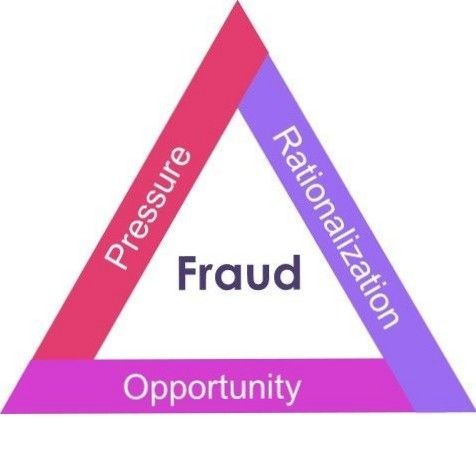 ๕. ขอบเขตประเมินความเสี่ยงการทุจริต 	องค์การบริหารส่วนตำบลหินดาด จะแบ่งความเสี่ยงออกเป็น ๓ ด้าน ดังนี้ 	๕.๑ ความเสี่ยงการทุจริตที่เกี่ยวข้องกับการพิจารณาอนุมัติ อนุญาต (เฉพาะหน่วยงานที่มีภารกิจ ให้บริการประชาชนอนุมัติ หรืออนุญาต ตามพระราชบัญญัติการอำนวยความสะดวกในการพิจารณา อนุญาต ของทางราชการ พ.ศ. ๒๕๕๘) 	๕.๒  ความเสี่ยงการการทุจริตในความโปร่งใสของการใช้อำนาจและตำแหน่งหน้าที่ Opportunity 	๕.๓  ความเสี่ยงการทุจริตในความโปร่งใสของการใช้จ่ายงบประมาณและการบริหารจัดการ ทรัพยากร ภาครัฐ๖. ขั้นตอนการประเมินความเสี่ยงการทุจริต มี ๙ ขั้นตอน ดังนี้ 	๑. การะบุความเสี่ยง 	๒. การวิเคราะห์สถานะความเสี่ยง 	๓. เมทริกส์ระดับความเสี่ยง 	๔. การประเมินการควบคุมความเสี่ยง 	๕. แผนบริหารความเสี่ยง 	๖. การจัดทำรายงานผลการเฝ้าระวังความเสี่ยง 	๗. จัดทำระบบการบริหารความเสี่ยง 	๘. การจัดทำรายงานการบริหารความเสี่ยง 	๙. การรายงานผลการดำเนินงานตามแผนการบริหารความเสี่ยง๗. วิธีการวิเคราะห์ความเสี่ยง	การเตรียมการเพื่อประเมินความเสี่ยงต้องดำเนินการ ดังนี้	๑. คัดเลือกกระบวนงานของประเภทงานนั้นๆ โดยเฉพาะการดำเนินงานที่อาจก่อให้เกิดปัญหาการทุจริต (ความเสี่ยงการทุจริตที่เกี่ยวข้องกับการพิจารณาอนุมัติ อนุญาต,ความเสี่ยงการการทุจริตในความโปร่งใสของการใช้อำนาจและตำแหน่งหน้าที่, ความเสี่ยงการทุจริตในความโปร่งใสของการใช้จ่ายงบประมาณและการบริหารจัดการ ทรัพยากร ภาครัฐ) 	๒. เลือกงานที่จะทำการประเมินความเสี่ยงทุจริต	๓. เลือกกระบวนงานที่จะทำการประเมินความเสี่ยงทุจริต	๔. เตรียมข้อมูล ขั้นตอน แนวทาง หรือเกณฑ์การปฏิบัติงานของกระบวนงานที่จะทำการประเมินความเสี่ยงการทุจริต	การระบุความเสี่ยง	การนำข้อมูลที่ได้จากการเตรียมข้อมูลในส่วนรายละเอียดและขั้นตอน แนวทางหรือเกณฑ์การปฏิบัติงานของกระบวนการงานที่จะทำการประเมินความเสี่ยงการทุจริต ซึ่งในการปฏิบัติงานนั้น อาจประกอบด้วยกระบวนงานย่อย จึงให้ระบุความเสี่ยงโดยอธิบายรายละเอียด รูปแบบ พฤติการณ์ความเสี่ยงที่เสี่ยงต่อการทุจริตเท่านั้น และในการประเมินต้องคำนึงถึงความเสี่ยงในภาพรวมของการดำเนินงานเรื่องที่จะทำการประเมิน เนื่องจากในระบบการปฏิบัติงานตามขั้นตอนอาจไม่พบความเสี่ยง หรือความเสี่ยงต่ำแต่อาจพบว่ามีความเสี่ยงในเรื่องนั้นๆ ในการดำเนินงานที่ไม่อยู่ในขั้นตอนก็เป็นได้ โดยไม่ต้องคำนึงถึงว่าหน่วยงานจะมีมาตรการป้องกันการทุจริต หรือแก้ไขคามเสี่ยงการทุจริตอยู่หรือไม่ แล้วนำข้อมูลรายละเอียดดังกล่าวลงในประเภทความเสี่ยง ซึ่ง เป็น Known factor และ UnKnown factor๘. การประเมินความเสี่ยงการทุจริต	การประเมินความเสี่ยงการทุจริต องค์การบริหารส่วนตำบลหินดาด อำเภอด่านขุนทด จังหวัดนครราชสีมา 	เป็นการวิเคราะห์โดยเริ่มจากการระบุความเสี่ยงจากกระบวนงานต่างๆ อธิบายรูปแบบ พฤติการณ์ เหตุการณ์ความเสี่ยงต่อการทุจริต การวิเคราะห์ระดับความรุนแรงของผลกระทบ กับระดับความ จำเป็นของ การเฝ้าระวัง และการกำหนดมาตรการ/กิจกรรม/แนวทาง ในการป้องกันความเสี่ยงของการ ดำเนินงานที่อาจ ก่อให้เกิดการทุจริตในองค์การบริหารส่วนตำบลหินดาด ที่มีประสิทธิภาพ	๑. การระบุความเสี่ยง (Risk Identification) 		ประเมินความเสี่ยงการทุจริต ด้าน 		ความเสี่ยงการทุจริตที่เกี่ยวข้องกับการพิจารณาอนุมัติ อนุญาต(เฉพาะหน่วยงานที่มีภารกิจ ให้บริการประชาชนอนุมัติ หรืออนุญาต ตามพระราชบัญญัติการอำนวยความสะดวกในการ พิจารณาอนุญาต ของทางราชการ พ.ศ. ๒๕๕๘) 		ความเสี่ยงการการทุจริตในความโปร่งใสของการใช้อำนาจและตำแหน่งหน้าที่ 		ความเสี่ยงการทุจริตในความโปร่งใสของการใช้จ่ายงบประมาณและการบริหารจัดการทรัพยากรภาครัฐ		ชื่อกระบวนงาน/งาน “การนำรถยนต์บรรทุกน้ำดับเพลิงของทางราชการไปใช้ในทางส่วนตัว” 		ชื่อหน่วยงาน   องค์การบริหารส่วนตำบลหินดาด		ผู้รับผิดชอบ    สำนักปลัด 	ตารางที่ ๑ ตารางระบุความเสี่ยง (Know Factor และ Unknow Factor)	๒. การวิเคราะห์สถานะความเสี่ยง	ความหมายของสถานะความเสี่ยงตามสีไฟจราจร มีรายละเอียด ดังนี้ 	สถานะสีเขียว : ความเสี่ยงระดับต่ำ 	สถานะสีเหลือง : ความเสี่ยงระดับปานกลาง และสามารถใช้ความรอบคอบระมัดระวังในระหว่าง 	ปฏิบัติงาน ตามปกติควบคุมดูแลได้ 	สถานะสีส้ม : ความเสี่ยงระดับสูง เป็นกระบวนงานที่มีผู้เกี่ยวข้องหลายคน หลายหน่วยงาน 		ภายในองค์กร มีหลายขั้นตอน จนยากต่อการควบคุม หรือไม่มีอำนาจควบคุมข้าม 		หน่วยงาน ตาม หน้าที่ปกติ 	สถานะสีแดง : ความเสี่ยงระดับสูงมาก เป็นกระบวนงานที่เกี่ยวข้องกับบุคคลภายนอก 		คนที่ไม่ 	รู้จัก ไม่สามารถตรวจสอบได้ชัดเจน ไม่สามารถกำกับติดตามได้อย่างใกล้ชิดหรืออย่างสม่ำเสมอ	ตารางที่ ๒ ตารางแสดงสถานะความเสี่ยง (แยกตามรายสีไฟจราจร)	๓. เมทริกส์ระดับความเสี่ยง 	๓.๑ ระดับความจำเป็นของการเฝ้าระวัง 	ระดับ ๓ หมายถึง เป็นขั้นตอนหลักของกระบวนการและมีความเสี่ยงในการทุจริตสูง 	ระดับ ๒ หมายถึง เป็นขั้นตอนหลักของกระบวนการและมีความเสี่ยงในการทุจริตที่ไม่สูงมาก 	ระดับ ๑ หมายถึง เป็นขั้นตอนรองของกระบวนการ 	๓.๒ ระดับความรุนแรงของผลกระทบ 	ระดับ ๓ หมายถึง มีผลกระทบต่อผู้ใช้บริการ/ผู้มีส่วนได้เสีย/หน่วยงานกำกับดูแล/พันธมิตร/ เครือข่าย/ทางการเงิน ในระดับที่รุนแรง 	ระดับ ๒ หมายถึง มีผลกระทบต่อผู้ใช้บริการ/ผู้มีส่วนได้เสีย/หน่วยงานกำกับดูแล/พันธมิตร/ เครือข่าย/ทางการเงิน ในระดับไม่รุนแรง	ระดับ ๑ หมายถึง มีผลกระทบต่อกระบวนการภายใน/การเรียนรู้/องค์ความรู้	ตารางที่ ๓ SCORING ทะเบียนข้อมูลที่ต้องเฝ้าระวัง ๒ มิติ	๔. การประเมินการควบคุมความเสี่ยง	การนำค่าความรุนแรงจากตาราง ๓ มาทำการประเมินการควบคุมการทุจริต ว่า มีการควบคุมการทุจริตระดับใด เมื่อเทียบกับคุณภาพการจัดการ โดยเกณฑ์คุณภาพการจัดการ แบ่งออกเป็น ๓ ระดับ ดังนี้ 	 ดี: จัดการได้ทันที ทุกครั้งที่เกิดความเสี่ยง ไม่กระทบถึงผู้ใช้บริการ/ผู้รับมอบผลงาน องค์กร ไม่มีผลเสียทางการเงิน ไม่มีรายจ่ายเพิ่ม 	พอใช้: จัดการได้โดยส่วนใหญ่ มีบางครั้งยังจัดการไม่ได้ กระทบถึงผู้ใช้บริการ/ผู้รับมอบ ผลงานองค์กร แต่ยอมรับได้ มีความเข้าใจ 	อ่อน : จัดการไม่ได้ หรือได้เพียงส่วนน้อย การจัดการเพิ่มเกิดจากรายจ่าย มีผลกระทบถึง ผู้ใช้บริการ/ผู้รับมอบผลงานและยอมรับไม่ได้ ไม่มีความเข้าใจ 	ตารางที่ ๔ ตารางแสดงการประเมินการควบคุมความเสี่ยง	๑) ระดับความเสี่ยงต่ำ (Low) คะแนนระดับความเสี่ยง ๑-๒ คะแนน หมายถึง ระดับความเสี่ยงที่ยอมรับได้ไม่ต้องควบคุมความเสี่ยง	๒) ระดับความเสี่ยงปานกลาง (Medium) คะแนนระดับความเสี่ยง ๓-๙ คะแนน หมายถึง ระดับความเสี่ยงที่ยอมรับได้แต่ต้องมีการควบคุมเพื่อป้องกันมิให้ความเสี่ยงเพิ่มมากขึ้นไปอยู่ในระดับที่ไม่สามารถยอมรับ	๓) ระดับความเสี่ยงสูง (high) คะแนนระดับความเสี่ยงเท่ากับ ๑๐ - ๑๕ คะแนน หมายถึง ระดับความเสี่ยงที่ไม่สามารถยอมรับได้โดยต้องจัดการความเสี่ยงเพื่อให้อยู่ในระดับที่ยอมรับได้	๔) ระดับความเสี่ยงสูงมาก (Extreme) คะแนนระดับความเสี่ยง ๑๖ - ๒๕ คะแนน หมายถึงระดับความเสี่ยงที่ไม่สามารถยอมรับได้จำเป็นต้องเร่งจัดการความเสี่ยงให้อยู่ในระดับที่ยอมรับได้ทันที	๕. แผนบริหารความเสี่ยงทุจริต	การนำเหตุการณ์ที่มีความเสี่ยงสูง อยู่ในระดับปานกลาง  มาจัดทำแผนบริหารความเสี่ยงการทุจริตลงชื่อ   	 ลงชื่อ		    จ่าเอก            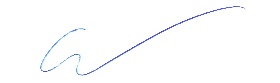 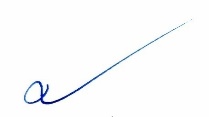 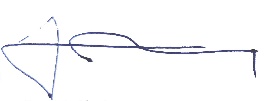            (นางสาวอริศรา ปักษา)                           (นายสุวิช  คมพยัคฆ์)	              (เกียรติศักดิ์ เนตรคุณ)             รองปลัดองค์การบริหารส่วนตำบล รักษาราชการแทน  นายกองค์การบริหารส่วนตำบลหินดาด    เจ้าพนักงานป้องกันและบรรเทา ปลัดองค์การบริหารส่วนตำบลหินดาด				                            สาธารณภัย ชำนาญงานKnown factorความเสี่ยง ปัญหา / พฤติกรรมที่เคยเกิดขึ้น เคยรับรู้ว่าเคยเกิดมาก่อน คาดหมายว่า จะมีโอกาสเกิดขึ้นซ้ำ หรือมีประวัติอยู่แล้ว UnKnown factorปัจจัยความเสี่ยงที่มาจากการพยากรณ์ ประมาณการล่วงหน้าล่วงหน้าในอนาคต ปัญหา/พฤติกรรม ความเสี่ยงที่อาจจะเกิดขึ้น ที่โอกาส/ความเสี่ยงการทุจริตประเภทความเสี่ยงการทุจริตประเภทความเสี่ยงการทุจริตที่โอกาส/ความเสี่ยงการทุจริตKnow Factor (เคยเกิดขึ้นแล้ว)Unknow Factor (ยังไม่เคยเกิดขึ้น)๑การนำรถยนต์บรรทุกน้ำดับเพลิงของทางราชการไปใช้ในทางส่วนตัว√โอกาส/ความเสี่ยงการทุจริตเขียวเหลืองส้มแดงการนำรถยนต์บรรทุกน้ำดับเพลิงของทางราชการไปใช้ในทางส่วนตัว√โอกาส/ความเสี่ยงการทุจริตระดับความจำเป็นของการเฝ้าระวัง๓ ๒ ๑ระดับความรุนแรงของผลกระทบ๓ ๒ ๑ค่าความเสี่ยงรวมจำเป็น x รุนแรงการนำรถยนต์บรรทุกน้ำดับเพลิงของทางราชการไปใช้ในทางส่วนตัว๒๒๔โอกาส/ความเสี่ยงการทุจริตคุณภาพการจัดการค่าประเมินการควบคุมความเสี่ยงการทุจริตค่าประเมินการควบคุมความเสี่ยงการทุจริตค่าประเมินการควบคุมความเสี่ยงการทุจริตโอกาส/ความเสี่ยงการทุจริตคุณภาพการจัดการค่าความเสี่ยงระดับต่ำ ค่าความเสี่ยง ระดับปานกลาง ค่าความเสี่ยง ระดับสูง การนำรถยนต์บรรทุกน้ำดับเพลิงของทางราชการไปใช้ในทางส่วนตัว  ปานกลาง√ความเสี่ยงกระบวนการรูปแบบ พฤติการณ์ความเสี่ยงการทุจริตมาตรการดำเนินการป้องกันการทุจริตระยะเวลาดำเนินการผู้รับผิดชอบการนำรถยนต์บรรทุกน้ำดับเพลิงของทางราชการไปใช้ในทางส่วนตัวการนำรถยนต์บรรทุกน้ำดับเพลิงของทางราชการไปใช้ในทางส่วนตัวการนำรถยนต์บรรทุกน้ำดับเพลิงของทางราชการไปใช้ในทางส่วนตัวหรือให้บริการประชาชนนอกเขตพื้นที่- จัดทำทะเบียนควบคุมการใช้งานและเบิกจ่ายอย่างเคร่งครัด- จัดทำคู่มือการปฏิบัติงาน ด้านการป้องกันและบรรเทาสาธารณภัย - จัดทำมาตรการป้องกันการขัดกันระหว่างประโยชน์ส่วนตนกับส่วนรวม- ประชาสัมพันธ์หลักเกณฑ์การขอใช้บริการรถยนต์บรรทุกน้ำดับเพลิงของทางราชการ   ให้ประชาชนได้รับทราบ ตุลาคม ๒๕๖๕  – กันยายน ๒๕๖๖งานป้องกัน    และบรรเทาสาธารณภัย สำนักปลัด